15.04Тема  урока:  Строение растения картофеля.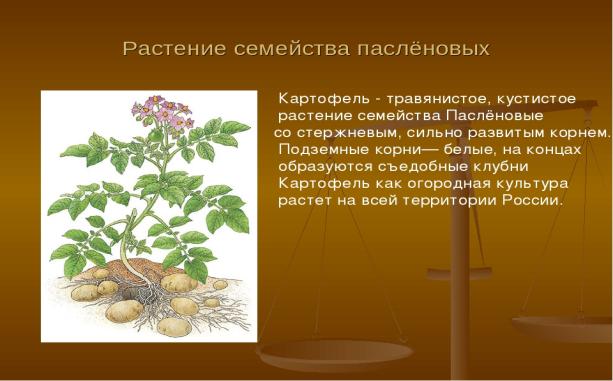 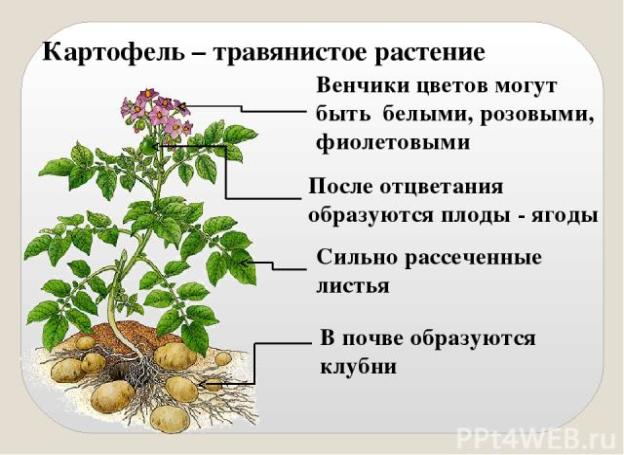 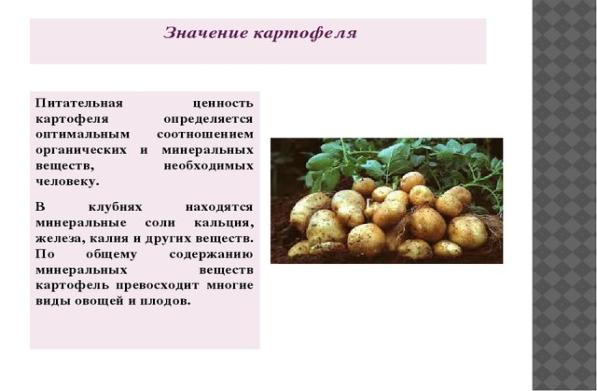 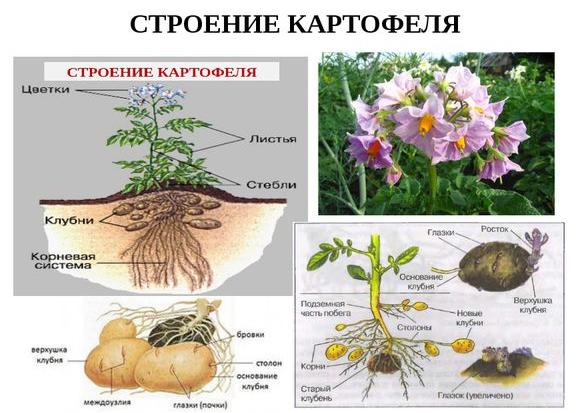              Рассмотри внимательно строение картофеля.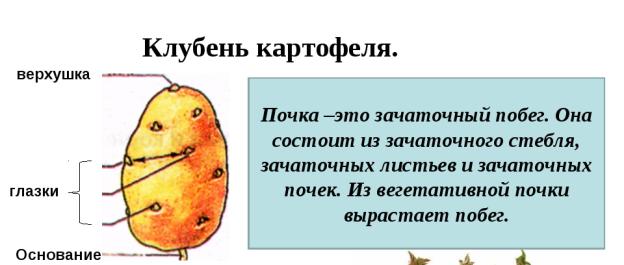 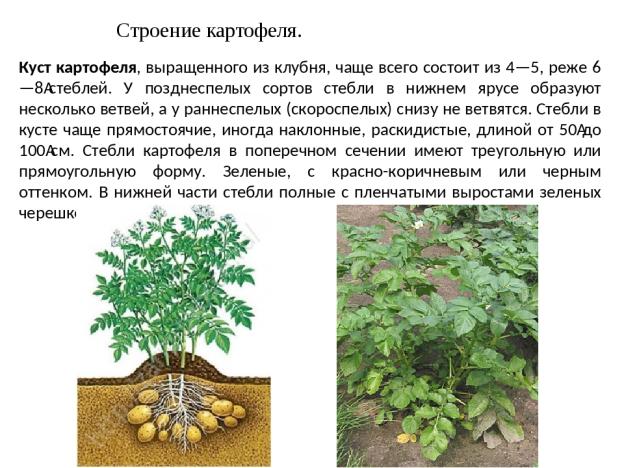 Контрольные задание по теме  :  «Строение растения картофеля. Особенности растения картофеля.»	Какую часть растения картофеля употребляет в пищу человек?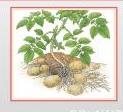 2 .Найдите, все части растения картофеля.( листья, цветки, семена,  стебли, корни, клубни )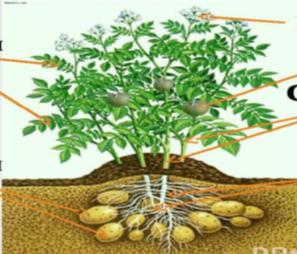 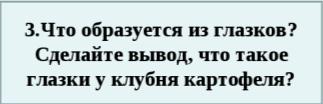 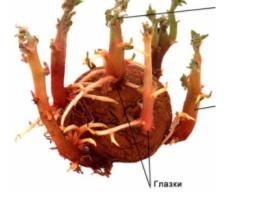 